Устройство ручного перемещения кабины для лифтов серии «ПБА»При невозможности перемещения кабины посредством главного привода либо за счет разницы масс кабины и противовеса может быть использован комплект ручного перемещения производства ОАО «Могилевлифтмаш» (в комплект поставки не входит). С крыши кабины необходимо установить устройство на направляющую кабины. Затем необходимо зафиксировать в устройстве два любых каната ветви кабины с помощью прижима (в случае нахождения кабины на верхней остановке фиксируются канаты ветви противовеса). Перемещение кабины производится специальным ключом.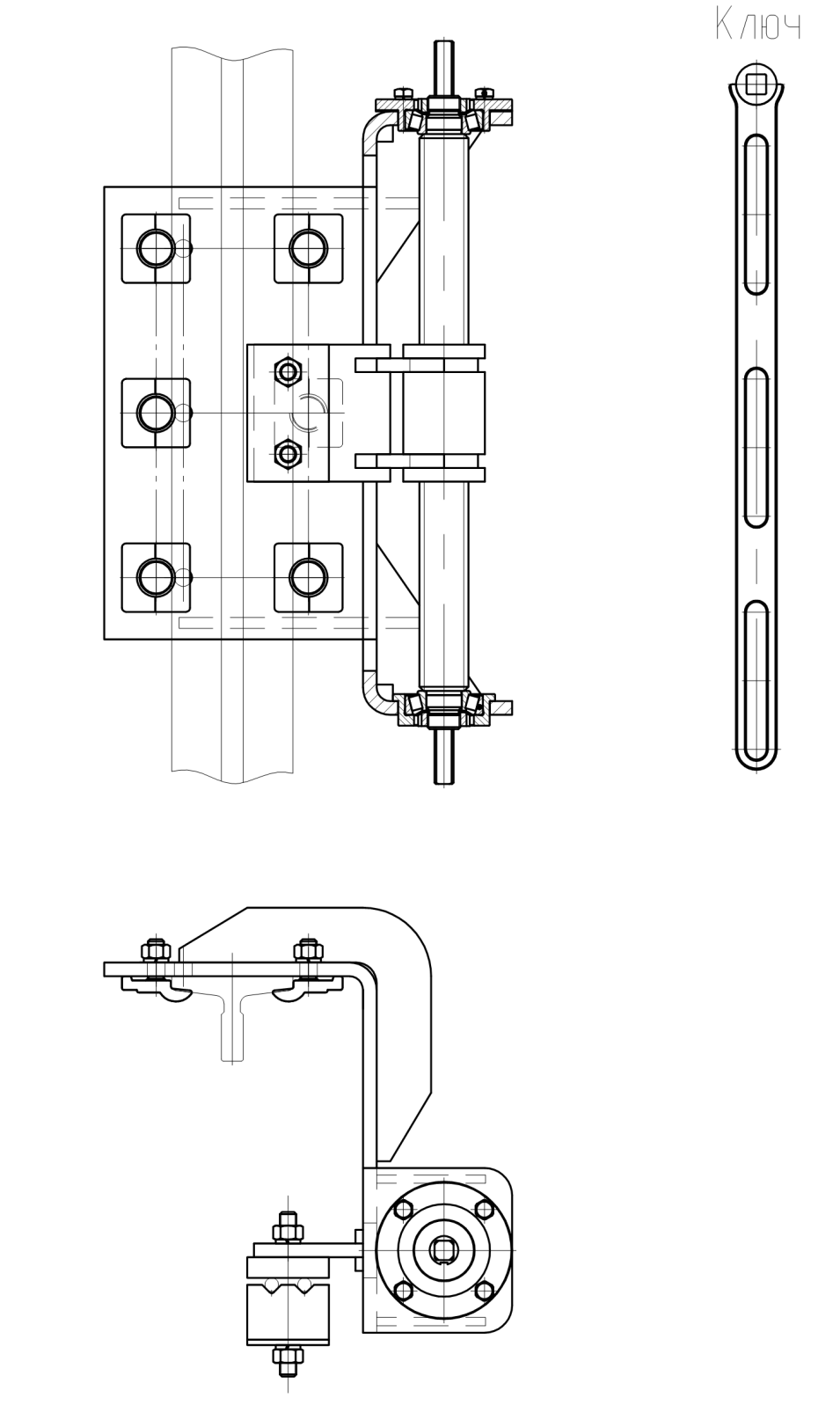 